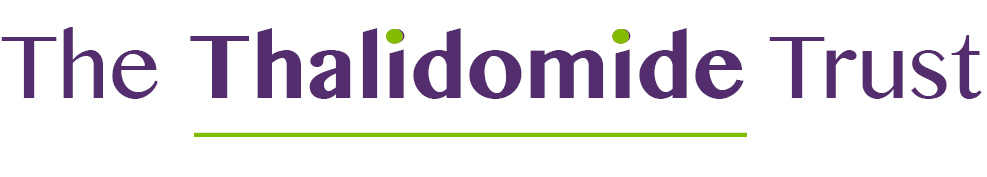 Hotels near The Crowne Plaza Birmingham NECPremier Inn - Birmingham/Airport HotelBickenhill Parkway, Birmingham, B40 1QASat Nav Directions – B40 1QB1.6 miles from Event venueParking – chargeable on siteAccessible rooms.  More space & wider entry bathrooms with lowered bath or wet room.  For any accessibility questions, call 0333 0919 817 Monday-Friday between 9am and 5pmPhone: 0333 777 3911Website:  https://www.premierinn.com/gb/en/hotels/england/west-midlands/birmingham/birmingham-necairport.htmlPremier Inn – Balsall Common (near NEC) hotel112 Kenilworth Road, Balsall Common, Berkswell, near Coventry, CV7 7EX5.1 miles from Event venueFree on site parkingAccessible rooms.  More space & wider entry bathrooms with lowered bath or wet room.  For any accessibility questions, call 0333 0919 817 Monday-Friday between 9am and 5pmPhone: 0333 777 3676Website: https://www.premierinn.com/gb/en/hotels/england/west-midlands/balsall-common/balsall-common-near-nec.htmlHoliday Inn Express – Birmingham NECBirmingham NEC, Birmingham, B40 1QA2 miles from Event venueParking – chargeable on site.  Electric charging point.Accessible rooms.  Guest rooms and bathrooms are wheelchair accessible.  Bathroom showers have additional support barsPhone:  00800 80 80 0800Front Desk: 0371 902 1541Website: https://www.ihg.com/holidayinnexpress/hotels/gb/en/birmingham/bhxec/hoteldetailNovotel Birmingham AirportWest Midlands, B26 3QL2.3 miles from Event venueParking – nearby at NCP Car Park, Birmingham Airport.  ChargeableAccessible rooms have doors that are 32” of clear width.  Service animals welcome.  Phone:  0121 782 7000Website:  https://all.accor.com/hotel/1158/index.en.shtml